Recommend to your Librarian

Please complete the information below and forward this form to your Serials Librarian/Library Acquisition Committee.Please include the following journal(s) in your next serials review meeting, with my recommendation to subscribe to the following journals published by Portland Press: Biochemical Journal Clinical Science Biochemical Society Transactions Essays in Biochemistry Emerging Topics in Life SciencesI recommend the journal(s) for the following reasons:  REFERENCE: This journal is directly related to my field of research and is an important source of reference. I refer to articles from this journal frequently.
 STUDENT REFERRAL: I refer my students to this journal regularly to facilitate their coursework and academic development. 
 BENEFIT TO LIBRARY: Acquisition of this journal will assist the library in fulfilling departmental, faculty and student needs and development. It will be a valuable addition to the library’s collection of scientific resources. 
 OWN AFFILIATION: I am a member of the Editorial Board and support the journals published by Portland Press as an essential resource. I regularly recommend articles to students and colleagues. Please complete your details below:To order journals published by Portland Press please contact: 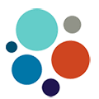 Portland Press Limited5th Floor90 High HolbornLondonWC1V 6LJEmail: sales@portlandpress.comPortland Press: +44 (0)20 3880 2795